TRGOVINAIgra uloga je igra koju svi jako vole.Jedna od igri koju predlažemo da se zabavite dok ste kod kuće je trgovina. Roditelji ili drugi ukućani mogu sudjelovati s vama u igri i lijepo se zabaviti. Također možete mijenjati uloge dok se igrate.Sve što vam treba za ovu igru imate kod kuće.Potrebno je:Izrezati male papiriće i od njih napraviti novčanice od 5,10,20,50,100,200 kuna. Ako želite možete izrezati i male okrugle papiriće tako da napravite kovanice od 5,10,20,50 lipa. Sami ispišite novčanice. Možete i oslikati novčanice kako želite. Proizvode koje ćete prodavati u vašoj trgovini su već predmeti koje imate  kod kuće, prazna i čista ambalaža od npr. jogurta, mlijeka, keksića i slični predmeti. Svaki proizvod ima svoju cijenu koja može biti označena u više boja. Na papiriće označiti cijenu proizvoda.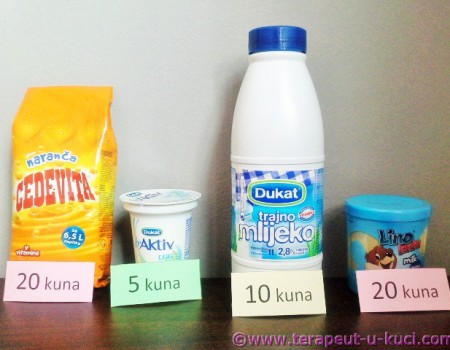 Ako kod kuće imate košaricu možete i nju uzeti, pa kad idete u trgovinu da stavljate kupljene proizvode u nju.Svaka trgovina ima blagajnu na kojoj se plaćaju proizvodi koje ste odlučili kupiti. Kao blagajnu možete upotrijebiti kalkulator (digitron) ili sami možete izraditi blagajnu od kartona.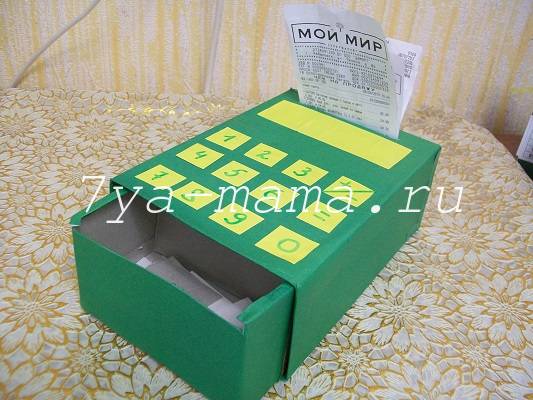 Želimo vam super zabavu u igri trgovine! 